REGULAMIN KONKURSU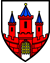 Plastycznego o tematyce odpadowejpt. „MOJA CZYSTA OKOLICA”§ 1. Postanowienia ogólneOrganizatorem konkursu jest Miasto Malbork.Konkurs adresowany jest do uczniów z publicznych i niepublicznych szkół podstawowych z obszaru Miasta Malborka.Celem konkursu jest promowanie idei dbałości o środowisko naturalne w społeczności lokalnej.Konkurs będzie rozpowszechniony poprzez bezpośrednie zaproszenia z regulaminami wysłane do szkół oraz informację umieszczoną na stronie internetowej www.urzad.malbork.pl.Przedmiotem konkursu w kategorii wiekowej (klasy I-III i odrębnie IV-VIII) jest przygotowanie indywidualnej pracy plastycznej formatu A3, w dowolnej technice, o tematyce segregacji odpadów.§ 2. Zasady konkursuW konkursie mogą brać udział dzieci (klasy I-VIII), które do dnia 21.09.2018r. złożą                      w sekretariacie swojej szkoły prace konkursowe. Gotową pracę należy podpisać (imię nazwisko, klasa) i przekazać w sekretariacie lub dostarczyć do  wyznaczonego nauczyciela, koordynującego konkursem. Spośród uczestników zostaną wybrane po min. 3 prace (z grupy wiekowej I-III              i odrębnie IV-VIII), które trafią do II etapu. W etapie II, prace laureatów etapu I (w terminie wskazanym przez Organizatora) zostaną poddane ocenie przez komisję konkursową złożoną           z pracowników Organizatora.Prace konkursowe (klas I-III i IV-VIII) szkoła przekazuje do Urzędu Miasta Malborka – pokój 305.Wzięcie udziału w konkursie stanowi deklarację uczestnika, że akceptuje regulamin konkursu          i wyraża zgodę na przetwarzanie danych osobowych w celach związanych z konkursem i jego promocją. Organizator zastrzega sobie możliwość publikacji listy laureatów konkursu w danej szkole na swojej stronie internetowej.§ 3. Rozstrzygnięcie konkursuPrace oceniać będzie komisja konkursowa powołana przez Organizatora.Komisja do dnia 28.09.2018r. dokona rozstrzygnięcia konkursu i nagrodzi laureatów w obu kategoriach wiekowych: 2x aparat foto – I miejsca, 2x tablet – II miejsca, 2x książka + pendrive – III miejsca, 14x książka – IV-X miejsca.Komisja dokona oceny prac biorąc pod uwagę takie kryteria jak: zgodność pracy z tematem konkursu, walory artystyczne, kreatywność.Laureaci konkursu w dwóch kategoriach wiekowych (I-III i IV-VIII) otrzymają nagrody ufundowane przez Organizatora, dofinansowane ze środków WFOŚiGW w Gdańsku.§ 4. Postanowienia końcoweOrganizator zastrzega sobie prawo do zmian w Regulaminie.Niniejszy regulamin jest dostępny w siedzibie Organizatora: Urząd Miasta Malborka, Plac Słowiański 5, 82-200 Malbork – pokój 305.Ostateczna interpretacja niniejszego Regulaminu należy wyłącznie do Organizatora.Dodatkowe informacje można uzyskać w Urzędzie Miasta Malborka.